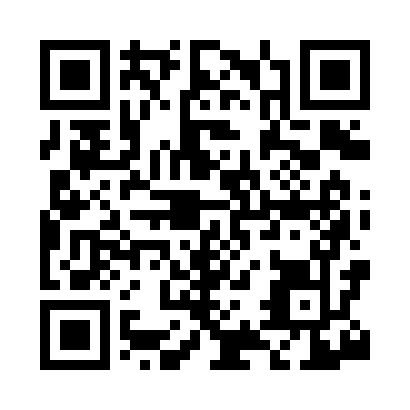 Prayer times for North Foster, Rhode Island, USAMon 1 Jul 2024 - Wed 31 Jul 2024High Latitude Method: Angle Based RulePrayer Calculation Method: Islamic Society of North AmericaAsar Calculation Method: ShafiPrayer times provided by https://www.salahtimes.comDateDayFajrSunriseDhuhrAsrMaghribIsha1Mon3:345:1612:514:538:2610:082Tue3:345:1712:514:538:2610:083Wed3:355:1712:514:538:2510:074Thu3:365:1812:524:548:2510:075Fri3:375:1812:524:548:2510:066Sat3:385:1912:524:548:2410:067Sun3:395:2012:524:548:2410:058Mon3:405:2012:524:548:2410:049Tue3:415:2112:524:548:2310:0310Wed3:425:2212:534:548:2310:0311Thu3:435:2312:534:548:2210:0212Fri3:445:2312:534:548:2210:0113Sat3:455:2412:534:548:2110:0014Sun3:465:2512:534:548:219:5915Mon3:485:2612:534:548:209:5816Tue3:495:2712:534:538:199:5717Wed3:505:2712:534:538:199:5618Thu3:515:2812:534:538:189:5519Fri3:525:2912:534:538:179:5420Sat3:545:3012:534:538:169:5221Sun3:555:3112:534:538:169:5122Mon3:565:3212:544:538:159:5023Tue3:585:3312:544:528:149:4924Wed3:595:3412:544:528:139:4725Thu4:005:3512:544:528:129:4626Fri4:025:3612:544:518:119:4427Sat4:035:3712:544:518:109:4328Sun4:055:3812:544:518:099:4229Mon4:065:3912:534:518:089:4030Tue4:075:4012:534:508:079:3931Wed4:095:4112:534:508:069:37